КАЛЕНДАРЬ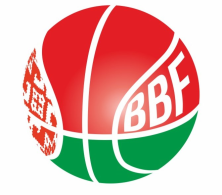 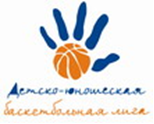 XXIV Детско-юношеской баскетбольной лиги - «Слодыч»I тур - юноши 2008-2009 гг.р. 
Дивизион 2. Группа Б26-27 ноября 2021г., г. Минск, ул. Уральская 3аКоманды – участницы:26 ноября 2021 (пятница)27 ноября 2021 (суббота)Главный судья							 О.П.Круталевич         "Цмокi-Мiнск"- 3СДЮШОР №7" БК "Принеманье"-2ДЮСШ БК «Горизонт»-2"Торнадо" ДЮСШ №1 г.ЛидаМОК ДЮСШ Олимпик-2011ВремяматчаНазвание командысчётНазвание команды12.00 н"Цмокi-Мiнск"- 3ДЮСШ БК «Горизонт»-213.20 нМОК ДЮСШ Олимпик-2011СДЮШОР №7" БК "Принеманье"-214.40 н"Торнадо" ДЮСШ №1 г.Лида"Цмокi-Мiнск"- 316.00нДЮСШ БК «Горизонт»-2МОК ДЮСШ Олимпик-201117.20Ст.СДЮШОР №7" БК "Принеманье"-2"Торнадо" ДЮСШ №1 г.Лида ВремяматчаНазвание командысчётНазвание команды9.00нДЮСШ БК «Горизонт»-2"Торнадо" ДЮСШ №1 г.Лида10.20 н"Цмокi-Мiнск"- 3СДЮШОР №7" БК "Принеманье"-211.40н"Торнадо" ДЮСШ №1 г.ЛидаМОК ДЮСШ Олимпик-201113.00нСДЮШОР №7" БК "Принеманье"-2ДЮСШ БК «Горизонт»-214.20нМОК ДЮСШ Олимпик-2011"Цмокi-Мiнск"- 3